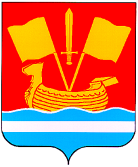 АДМИНИСТРАЦИЯ КИРОВСКОГО МУНИЦИПАЛЬНОГО РАЙОНА ЛЕНИНГРАДСКОЙ ОБЛАСТИП О С Т А Н О В Л Е Н И Еот  21 декабря 2023 г.  № 1700О внесении изменения в постановление администрации  Кировского муниципального района Ленинградской области от 26.12.2022 № 1597 «О мерах по реализации в 2023 году решения совета депутатов Кировского муниципального района Ленинградской области от 07.12.2022 № 100 «О бюджете Кировского муниципального района Ленинградской области на 2023 год и на плановый период 2024 и 2025 годов»В целях оптимизации порядка использования средств бюджета Кировского муниципального района Ленинградской области:1. Внести изменение в постановление администрации Кировского муниципального района Ленинградской области от 26.12.2022 № 1597 «О мерах по реализации в 2023 году решения совета депутатов Кировского муниципального района Ленинградской области от 07.12.2022 № 100 «О бюджете Кировского муниципального района Ленинградской области на 2023 год и на плановый период 2024 и 2025 годов» (далее – Постановление), дополнив пункт 3 Постановления подпунктом 3.23 следующего содержания:«3.23. В случае проведения закупок товаров, работ, услуг у единственного поставщика в соответствии с Федеральным законом от 18.07.2011 № 223-ФЗ «О закупках товаров, работ, услуг отдельными видами юридических лиц» за счет средств межбюджетных трансфертов из областного бюджета Ленинградской области, имеющих целевое назначение, информационный ресурс автоматизированной информационной системы «Государственный заказ Ленинградской области» (АИСГЗ ЛО) - агрегатор торговли Ленинградской области не используется, за исключением случаев если соглашениями не установлено иное.». 2. Настоящее постановление вступает с силу после официального опубликования в средстве массовой информации газете «Ладога», подлежит размещению на сайте администрации Кировского муниципального района Ленинградской области в сети «Интернет».3. Действие постановления распространяется на правоотношения, возникшие с 1 января 2023 года.Первый заместительглавы администрации                                                               С.А. Ельчанинов Разослано: КУМИ, КСП, ОУиО, Комитет образования, Управление культуры, Комитет финансов